РЕШЕНИЕПОМШУÖМот  23 ноября  2023  года                      		                              № II-32/111 (Республика Коми, пст.Кажым)О принятии и  осуществлении с 01 января 2024 годачасти полномочий администрации  МР «Койгородский»	Руководствуясь ст. 15  Федерального Закона от 06.10.2003 года № 131-ФЗ «Об общих принципах организации местного самоуправления в Российской Федерации», Уставом муниципального образования сельского поселения «Кажым»Совет сельского поселения «Кажым» РЕШИЛ:Администрации сельского поселения «Кажым» принять и осуществлять  с 01 января 2024 года  часть передаваемых администрацией МР «Койгородский» полномочий с учётом финансирования согласно приложению № 1 к настоящему решению.Принятые согласно п.1 настоящего решения части полномочий осуществлять за счет иных межбюджетных трансфертов, предоставляемых из соответствующего бюджета муниципального района в бюджет сельского поселения «Кажым».3.   Отклонить часть передаваемых полномочий администрацией МР «Койгородский» согласно приложению № 2 к настоящему решению.4. Настоящее решение вступает в силу со дня его официального обнародования.Глава сельского поселения «Кажым» -                             И.А.БезносиковаПриложение  1к решению Совета  сельского поселения «Кажым»от 23.11.2023 г. №  II-32/111ПОЛНОМОЧИЯ,ПРИНИМАЕМЫЕ АДМИНИСТРАЦИЕЙ СЕЛЬСКОГО ПОСЕЛЕНИЯ  «КАЖЫМ» с 01 января  2024 годаПриложение  2к решению Совета  сельского поселения «Кажым»от 23.11.2023 г. №  II-32/111ПОЛНОМОЧИЯ,ОТКЛОНЕННЫЕ АДМИНИСТРАЦИЕЙ СЕЛЬСКОГО ПОСЕЛЕНИЯ  «КАЖЫМ» с 01 января  2024 годаСоветсельского поселения «Кажым»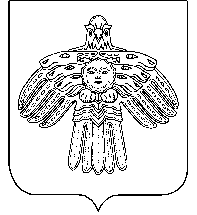 “Кажым” сикт овмöдчöминса  Сöвет№п/пВопросы местного значения муниципального района1.участие в предупреждении и ликвидации последствий чрезвычайных ситуаций в границах населенных пунктов3.предоставление помещения для работы на обслуживаемом административном участке поселения сотруднику, замещающему должность участкового уполномоченного полиции4.обеспечение проживающих в поселении и нуждающихся в жилых помещениях малоимущих граждан жилыми помещениями, организация содержания муниципального жилищного фонда, за исключением осуществления муниципального жилищного контроля 5.содержание мест захоронения6.участие в организации деятельности по накоплению (в том числе по раздельному накоплению) и транспортированию твердых коммунальных отходов9.организация в границах поселения снабжения населения топливом, в  части выдачи гражданам справки расчета по определению годовой потребности в твердом топливе№п/пВопросы местного значения муниципального района2.осуществление мероприятий по обеспечению безопасности людей на водных объектах, охране их жизни и здоровья4.создание условий для жилищного строительства, а также осуществление иных полномочий органов местного самоуправления в соответствии с жилищным законодательством7.создание условий для массового отдыха населения и организация обустройства мест массового отдыха населения, включая обеспечение свободного доступа граждан к водным объектам общего пользования и их береговым полосам8.организация в границах поселения водоснабжения населения в части полномочий по строительству, ремонту и содержанию нецентрализованных источников водоснабжения